Real and Nonsense Words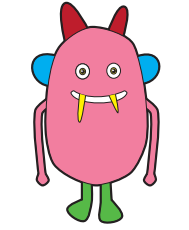 uctshop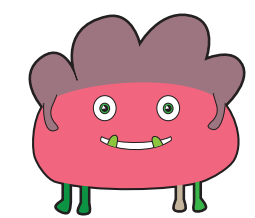 sutcheck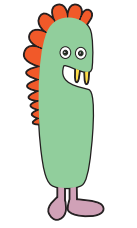 meck plug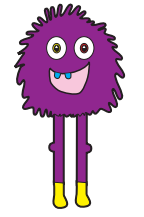 chort yards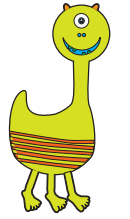 blemfew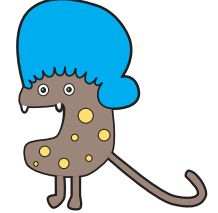 quiskcute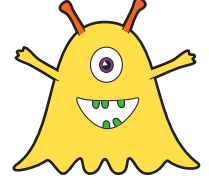 vaw crust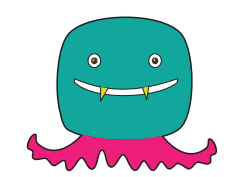 zome scraps brend 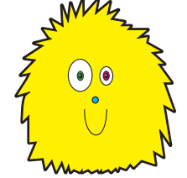 label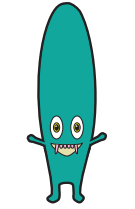 spraw   thankful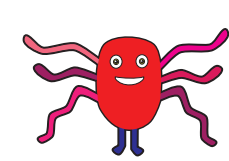 drightdiving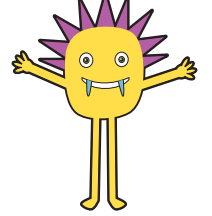 straiph surface pasdru 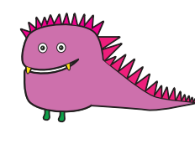 powerful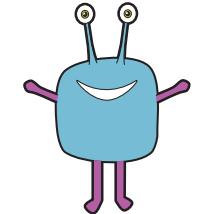 raush pickling 